DAFTAR PUSTAKAAgustin, M. 2016. Partisipasi Masyarakat Dalam Perencanaan Pembangunan Desa Melalui Musrenbang (Studi Kasus Pada Pembangunan Japordes Desa Tunggunjagir Kecamatan Mantup Kabupaten Lamongan). S1 Ilmu Administrasi Negara, Fakultas Ilmu Sosial, Universitas Negeri Surabaya.Akbar, F.M. dkk. 2018. Studi Evaluasi Kebijakan. Jakarta.Ideas.Ariyani, rika. 2020. Pengertian Musyawarah Menurut Para Ahli. https://www.rikaariyani.com/2022/12/pengertian-musyawarah-menurut-para-ahli.html.Hasibuan, 2012. Peningkatan Partisipasi Masyarakat dalam Pembangunan Fisik di Kelurahan Binjai Estate Kecamatan Binjai Selatan Kota Binjai. Universitas Medan Area.Herman. 2019. Tingkat Partisipasi Masyarakat Dalam Perencanaan Pembangunan Desa Ulidang Kecamatan Tammerodo Kabupaten Majene. Jurnal Ilmiah Ekonomi Pembangunan.Volume 1, No. 1, 75-98.Hutagalung, S.S. 2012. dkk. Optimalisasi Pembangunan Desa Melalui Pelatihan Perencanaan Pembangunan Desa Bagi Sekretaris Desa. Dosen Jurusan Administrasi Negara FISIP Unila.Kusumawardani, E.P.2004. Partisipasi Kepala keluarga dan Perempuan dalam Pembangunan Desa Kasus di Desa Kabekelan Kecamatan Prembun, Desa Balingasal dan Kaligubug Kecamatan Padureso. Universitas Gadjah Mada.Larasati, D.C. 2019. Evaluasi Musyawarah Perencanaan Pembangunan Desa Berdasarkan Undang-Undang Nomor 6 Tahun 2014 Tentang Desa. Jurnal Ilmu Sosial dan Ilmu Politik.Vol. 8 No. 3.Mahadi. L.A. 2008. Evaluasi Good Governance Dalam Upaya Meningkatkan Partisipasi Masyarakat Di Dalam Musyawarah Perencanaan Pembangunan (Musrenbang) Studi Kasus Musrenbang Desa Tegal Kertha, Kota Denpasar. Universitas Udayana.Munirawanti, E. 2019. Implementasi Sistem E-Voting Dalam Pemilihan Kepala Desa Di Kecamatan Bodeh Kabupaten Pemalang Tahun 2018. Universitas Pancasakti Tegal.Nugroho, I. 2004. Pembangunan Wilayah Perspektif Ekonomi, Sosial dan Lingkungan. (Jakarta: LP3ES), hal. 189-191.Peraturan Daerah kabupaten Pemalang Nomor 3 Tahun 2016 Tentang Perencanaan Pembangunan Desa.Peraturan Menteri Dalam Negeri Republik Indonesia Nomor 114 Tahun 2014 Tentang Pedoman Pembangunan Desa.Suseno, D.A. 2016. Analisis Perencanaan Pembangunan Desa Berbasis Undang – Undang Desa No 6 Tahun 2014 Di Kecamatan Gunungpati Kota Semarang. Jurnal Stie Semarang.Vol 8.No 2.Taufiqurokhman. 2008. Konsep Dan Kajian Ilmu Perencanaan. Fakultas Ilmu Sosial dan Ilmu Politik Universitas Prof. Dr. Moestopo Beragama.UU No. 25 Tahun 2004 tentang Sistem Perencanaan Pembangunan Nasional.UU No. 6 tahun 2014 tentang desaLAMPIRANPertanyaan Untuk Masyarakat UmumApakah Anda Mengikuti Musrenbangdes?Apakah Anda Memberikan Informasi Selama Proses Musrenbangdes?Apakah Anda Mengikuti Proses Pengambilan Keputusan?Bagaimana Kondisi Desa KebandunganBagaimana Program Yang Telah Di Jalankan?Apa Saja Yang Dibutuhkan Oelh Masyarakat?Apakah Program Sudah Dilaksanakan Dengan Baik?Pertanyaan Untuk Pemerintah Dan Panitia PenyelenggaraApa Saja Proses Dari MusrenbangdesSiapa Saja Yang Di Undang Di Dalam Musrenbangdes?Apakah Di Dalam Musrenbangdes Terdapat Aturan?Nama : H. Tutur SusantoAPAKAH ANDA MENGIKUTI MUSRENBANGDES?Jawaban :Ya, saya mengikuti APAKAH ANDA MEMBERIKAN INFORMASI SELAMA PROSES MUSRENBANGDES?Jawaban : Nggih mas soalnya emang disitu kan tempatnya untuk memberikan usulan yang ada di masyarakat. Jadi kita manfaatkan dengan sebaik-baiknya tentang apa yang kita perlukan dan apa yang kita butuhkanAPAKAH ANDA MENGIKUTI PROSES PENGAMBILAN KEPUTUSAN?Jawaban :Iya mas tentu karena pengambilan keputusan sifatnya mufakat. Jadi setelah musyawarahnya selesai kita diminta untuk memilih mana saja yang akan di angkat untuk program pembangunan di desa. Sehingga kita semua tau apa saja program yang akan dilaksanakan dalam periode ke depan.BAGAIMANA KONDISI DESA KEBANDUNGANJawaban :Yah kalo berbicara kondisi mas sebenarnya masih gini gini aja. Jalannya rusak, fasilitasnya menurut saya masih kurang, tapi memang saya akui bahwa desa kebandungan punya banyak potensi karena kita punya SDM yang cukup baik ya mas. Kita juga punya lapangan yang sering digunakan oleh masyarakat kita sehingga keliatan hidup walaupun sekedar sore main di lapangan gitu mas, jadi saya sebagai orang yang sudah tua lihatnya seneng gitu mas.BAGAIMANA PROGRAM YANG TELAH DI JALANKAN?Jawban :Sangat membantu sekali mas, karena kita tau wabah penyakit itu sangat berbahaya dan banyak orang sudah menjadi korban atas wabah tersebut. kita juga di berikan wawasan tentang apa yang harus kita lakukan dan apa yang harus kita jaga. Pokoknya sangat membantu masayarakat sekali mas karena saya kan gatau apa-apa tentang dunia luar sana yang paling saya tanuya berita di tv itu mas. Jadi menurut saya programnya sangat membantu sekali mas.APA SAJA YANG DIBUTUHKAN OELH MASYARAKAT?Jawaban :Yo kalau ditanya tentang kebutuhan masyarakat banyak mas, seperti contohnya kaya saya yang masih bertani menanam padi, saya di sawah pengairanya masih pakai irigasi yang biasa pakainya tanah liat mas bukan pakai yang sudah dibangun jadi kita kadang sesame petani juga rebutan air untuk persawahan mas.APAKAH PROGRAM SUDAH DILAKSANAKAN DENGAN BAIK?Jawaban :Kalau menurut saya sih sudah mas ya dalam artian saya juga menikmati apa yang sudah di rencanakan dan diterpakan oleh pemerintah itu sendiri.Nama : dwi murniatiAPAKAH ANDA MENGIKUTI MUSRENBANGDES?Jawaban :Ya saya mengikutiAPAKAH ANDA MEMBERIKAN INFORMASI SELAMA PROSES MUSRENBANGDES?Jaawban :Iya pasti, karena tujuan kita datang kan memang untuk memberikan informasi jadi pemerintah dalam penentuan program lebih mudah karena tau pokok permasalaha yang ada di masyarakat. kita diberikan waktu untuk menentukan usulan apa yang akan di angkat untuk di tindak lanjuti sebagai rencana pembangunan.APAKAH ANDA MENGIKUTI PROSES PENGAMBILAN KEPUTUSAN?Jawaban :Saya mengikuti proses musrenbang dari awal hingga akhir jadi pasti saya mengikuti proses pengambilan keputusanBAGAIMANA KONDISI DESA KEBANDUNGANJawaban : Kebandungan punya beberapa fasilitas pendidikan seperti PAUD, TK, SD, dan MI. saya sebagai guru dari TK juga merasa senang karena di perhatikan untuk anak-anak yang diberikan fasilitas dari desa mas. Selain itu juga punya pasar mas tetapi pasarnya hanya beroperasi mulai sehabis suhuh hingga jam 8 atau jam 9 saja karena namanya juga pasar krempyeng jadi hanya sebentar saja mas.BAGAIMANA PROGRAM YANG TELAH DI JALANKAN?Jawaban :Yang saya tau sih lancar-lancar saja mas karena itu juga kan pemerintah desa yang melaksanakan dan juga sudah ada pertanggungjawabanya mas.APA SAJA YANG DIBUTUHKAN OELH MASYARAKAT?Jawaban :Ya pasti banyak lah tapi saya tidak tau persis apa yang dibutuhkan semua orang. Kalau saya sendiri sudah cukup apabila di dalam fasilitas pendidikan lebih di tingkatkan mas karena kalau pendidikan anak sudah baik maka nantinya mucul bibit yang unggul di desa masAPAKAH PROGRAM SUDAH DILAKSANAKAN DENGAN BAIK?Jawaban :Pemerintah melaksanakan program dengan baik dan benar, saya juga merasa aman akan program yang di laksanakan oleh pemerintah ini karena mencegah terjadinya wabah penyakit.Nama : ekhwan setiawanAPAKAH ANDA MENGIKUTI MUSRENBANGDES?Jawaban :Iya saya mengikutiAPAKAH ANDA MEMBERIKAN INFORMASI SELAMA PROSES MUSRENBANGDES?Jawaban : saya di sana memberikan usulan apa yang menjadi permasalahan yang ada di desa namun karena memang masih di suasana covid jadi kita harus memprioritaskan program yang lebih penting dulu.APAKAH ANDA MENGIKUTI PROSES PENGAMBILAN KEPUTUSAN?Jawaban :Ya semua peserta mengikutiBAGAIMANA KONDISI DESA KEBANDUNGAN?Jawaban :kalau ditanya perihal lingkungan desa ya saya bilang cukup berwarna ya, mulai dari jalanan, tempat ibadah, tempat olahraga, bahkan kondisi pasar yang sering digunakan untuk berjualan. Namun paling penting kan memang perihal covid yang sudah jadi masalah besar untuk segera di tanganiBAGAIMANA PROGRAM YANG TELAH DI JALANKAN?Jawaban :Bagus mas, kita di berikan fasilitas untuk pencegahan covid seperti posko covid karena kita kan juga waspada kepada orang-orang yang merantau dan ingin pulang ke kampung dan mereka sudah di periksa terlebih dahulu apakah mereka aman untuk tinggal dan menetap atau mereka punya ancaman yang membawa wabah penyakit.APA SAJA YANG DIBUTUHKAN OELH MASYARAKAT?Jawban :Masker dan vaksin itu yang paling dibutuhkan masyarakat sekarang mas karena untuk jaga-jaga agar tidak menular wabahnyaAPAKAH PROGRAM SUDAH DILAKSANAKAN DENGAN BAIK?Jawaban :Sudah mas dan saya sendiri merasakan dan juga merasa terbantu akan program dari pemerintah desa tersebut.Nama : risnawatiAPAKAH ANDA MENGIKUTI MUSRENBANGDES?Jawaban :Ya saya mendapatkan undangan dan saya menghadiri musyawarah tersebut.APAKAH ANDA MEMBERIKAN INFORMASI SELAMA PROSES MUSRENBANGDES?Jawaban :Sedikit sih namun saya berusaha untuk mengikuti alur dari musyawarah tersebut dengan baikAPAKAH ANDA MENGIKUTI PROSES PENGAMBILAN KEPUTUSAN?Jawaban :Ya saya mengikutinya tentunya di dalam pengambilan keputusan kita sebagai peserta dilibatkan dalam proses pengambilanya.dan yang saya ingat waktu itu yang di ambil adalah yang kita anggap paling penting dan juga mendesak karena saya juga sangat membutuhkanya diamana covid menjadi keresahan bersama seluruh masyaraka desa.BAGAIMANA KONDISI DESA KEBANDUNGANJawaban :Kondisinya pasti masih dalam tahap siaga covid karena sudah marak akan beredarnya bahaya yang di akibatkan oleh wabah tersebut. jika kondisi desanya sendiri tentunya aman namun kita sebagai masyarakat juga harus patuh akan protokol kesehatan yang sudah diterapkan di desaBAGAIMANA PROGRAM YANG TELAH DI JALANKAN?Jawaban :Sangat terbantu dengan adanya program covid ini mas karena kita diberikan vaksin secara gratis oleh pemerintah untuk imun kita menghadapi wabah yang mengerikan ini.APA SAJA YANG DIBUTUHKAN OELH MASYARAKAT?Banyak mas kalau di masa-masa covid yah, contohnya saja seperti masker yang mana kita kalau mau kemana-mana harus memakai masker agar tidak tertular.APAKAH PROGRAM SUDAH DILAKSANAKAN DENGAN BAIK?Jawaban :Baik sih tidak ada kendala juga Nama : arozak APAKAH ANDA MENGIKUTI MUSRENBANGDES?Jawaban :Iya mas saya dapat undangan dan saya hadirAPAKAH ANDA MEMBERIKAN INFORMASI SELAMA PROSES MUSRENBANGDES?Jawaban :Beberapa saya berikan informasi seperti jalan-jalan yang sudah mulai rusak dan memang harus segera di perbaiki karena di gunakan untuk lalu lalang pengendaraAPAKAH ANDA MENGIKUTI PROSES PENGAMBILAN KEPUTUSAN?Jawaban :Iya saya menyaksikan proses pengambilan keputusan tersebutBAGAIMANA KONDISI DESA KEBANDUNGANJawaban :Kebandungan mempunyai lapangan mas yang sering digunakan untuk bermain bola oleh anak-anak kemudian di samping lapangan juga ada PDAM untuk mengalirkan air ke semua masyarakat yang menggunakan. Tapi sekarang sudah jarang digunakan semenjak adanya covid mas untuk lapangan sepak bola, saya sih berharap covid ini cepat selesai agar masyarakat bisa beraktifitas seperti biasanya.BAGAIMANA PROGRAM YANG TELAH DI JALANKAN?Jawaban :Oh bagus mas kalau menurut saya, terlebih lagi sekarang kita kalau mau berobat dan menyediakan fasilitas berkenaan dengan covid kita harus mengeluarkan uang lebih jadi kita sangat terbantu akan program dari pemerintah desa.APA SAJA YANG DIBUTUHKAN OELH MASYARAKAT?Jawaban :kalau menurut saya sendiri sih ada beberapa hal yang masih dikatakan kurang seperti sarana dan prasana juga fasilitas desa.Paling utama sih kita butuh uang ya mas karena kita dari masyarakat yang biasa jadi kita berharap akan adanya bantuan berupa uang namun kalau memang ada keperluan mendesak seperti ini ya apa boleh buat mas kita diberikan fasilitas saja sudah bersyukur.APAKAH PROGRAM SUDAH DILAKSANAKAN DENGAN BAIK?Jawaban :Alhamdulillah sih selama yang saya liat pemerintah melakukan tugasnya dengan sangat baik.Nama : faturokhman APAKAH ANDA MENGIKUTI MUSRENBANGDES?Jawaban :Ya saya mengikutiAPAKAH ANDA MEMBERIKAN INFORMASI SELAMA PROSES MUSRENBANGDES?Jawaban :Ya saya memberikan informasi yang saya tau dan ingin saya sampaikanAPAKAH ANDA MENGIKUTI PROSES PENGAMBILAN KEPUTUSAN?Jawaban :Iya semua peserta mengikuti proses pengmabilan keputusanBAGAIMANA KONDISI DESA KEBANDUNGAN?Jawaban :Masyarakat tenang walaupun banyak permasalahan, namun ada blok-blokan antara wilayah satu dengan lainya. Mayoritas pekerjaan masyarakat dessa yaitu pedagang dan petaniBAGAIMANA PROGRAM YANG TELAH DI JALANKAN?Jawaban :oh tentunya banyak yang harus dilakukan karena kita tau bersama kita ada di dalam waktu yang sangat berbahaya dengan adanya wabah.APA SAJA YANG DIBUTUHKAN OELH MASYARAKAT?Jawaban : Kalau saya liat sih lebih ke peningkatan kualitas air yang ada di desa terutama PDAM yang digunakan untuk keperluan sehari-hari oleh masyarakat sehingga kita sebagai masyarakat merasa tenang jika air yang kita gunakan dalam keadaan terbaik.APAKAH PROGRAM SUDAH DILAKSANAKAN DENGAN BAIK?Jawaban :Sudah baik kalau yang saya perhatikan namun tetap ada catatan seperti progress yang cukup memakan waktu yang lama. program yang telah dilaksanakan berakhir dengan meredanya wabah penyakit dan juga keadaan yang sudah aman.Nama : bahtiar yasinAPAKAH ANDA MENGIKUTI MUSRENBANGDES?Jawaban :Ya saya mengikutiAPAKAH ANDA MEMBERIKAN INFORMASI SELAMA PROSES MUSRENBANGDES?Jawaban :Saya lebih sedikit berbicara Karena lebih banyak orang sepuh yang hadir dan saya menganggap merekalah yang akan lebih banyak memberikan masukan untuk dijadikan sebuah programAPAKAH ANDA MENGIKUTI PROSES PENGAMBILAN KEPUTUSAN?Jawaban :Ya saya mengikuti prosesnyaBAGAIMANA KONDISI DESA KEBANDUNGANJawaban :Desa kebandungan mempunyai banyak sumber daya mulai dari SDM yang sudah cukup baik sampai alam yang cukup luas pula. BAGAIMANA PROGRAM YANG TELAH DI JALANKAN?Jawaban :Saya kurang memperhatikan apa yang dilakukan oleh pemerintah, selagi itu baik untuk masyarakat saya akan terus mendukungnya.APA SAJA YANG DIBUTUHKAN OELH MASYARAKAT?Pemberdayaan masyarakat agar jauh lebih kreatif dengan adanya pelatihan agar masyarakaynya bisa membuat sebuah produk untuk bisa mendapatkan income tambahan.APAKAH PROGRAM SUDAH DILAKSANAKAN DENGAN BAIK?Jawaban :Menurut saya sih cukup baik ya namun saya tidak tau pasti bagaimana berjalanya.Nama : suto kenconoAPA SAJA PROSES DARI MUSRENBANGDESJawaban :Yo banyak mas mulai dari proses persiapan sampai proses pelaksanaanya nanti. saya biasanya menyampaikan sambutan berupa ucapan terimakasih dan juga permintaan maaf jika dalam pelaksanaan kegiatan masih banyak kekurangan kemudian membuka acara tersebut.SIAPA SAJA YANG DI UNDANG DI DALAM MUSRENBANGDES?Jawaban :Tokoh masyarakat, ketua rt atau rw, pendidik, kepemudaan, unsur wanita dan sebagainya.APAKAH DI DALAM MUSRENBANGDES TERDAPAT ATURAN?Jawaban :Ya jelas ada mas, namun itu juga sudah ada dari pusat dan kita hanya menjelaskan kembali perihal tata tertib dari musyawarahNama : supriyonoAPA SAJA PROSES DARI MUSRENBANGDESJawaban : Prosesnya mulai dari pembentukan panitia penyelenggara dan biasanya yang membentuk panitia penyelenggara musrenbangdes itu BPD dan juga meminta arahan dari kepala desa. Kemudia penyiapan berkas-berkas, setelah itu ada pembagian undangan dan akhirnya proses musyawarah yang nantinya menghasilkan keputusan. SIAPA SAJA YANG DI UNDANG DI DALAM MUSRENBANGDES?Tentunya pemerintah desa harus turut andil dalam acara tersebut, kemudia ada masyarakat umum, ada juga tokoh masyarakat dan tokoh agama, kemudian unsur kepemudaan dan lain-lain.APAKAH DI DALAM MUSRENBANGDES TERDAPAT ATURAN?Jawaban :Ada mas itu aturan langsung dari pusatNama : hanji rustonoAPA SAJA PROSES DARI MUSRENBANGDESJawaban :Ada persiapan seperti pembentukan tim penyelenggara, kemudian kita membagi undangan, setelah itu kita menyiapkan berkas yang diperlukan, selanjutnya di tahapan pelaksanaan biasanya di buka oleh pak kades mas setelah itu di lanjut dengan proses musyawarah dan juga pengambilan keputusan.SIAPA SAJA YANG DI UNDANG DI DALAM MUSRENBANGDES?Jawaban :Perwakilan dari unsur yang ada di desa mas. kita mengundang beberpa peserta yang bisa mewakili setiap masyarakat yang ada di desa Kebandungan. Mungkin tidak semuanya bisa menghadiri karena masyarakat juga punya kesibukan sendiri namun ada setengahnya dari yang di undang bisa hadir dan mengikuti acara musyawarah.APAKAH DI DALAM MUSRENBANGDES TERDAPAT ATURAN?Jawaban :tata tertib di dalam musrenbang sudah ada draftnya dari pusat sehingga kita hanya menyesuaikan saja.DOKUMENTASI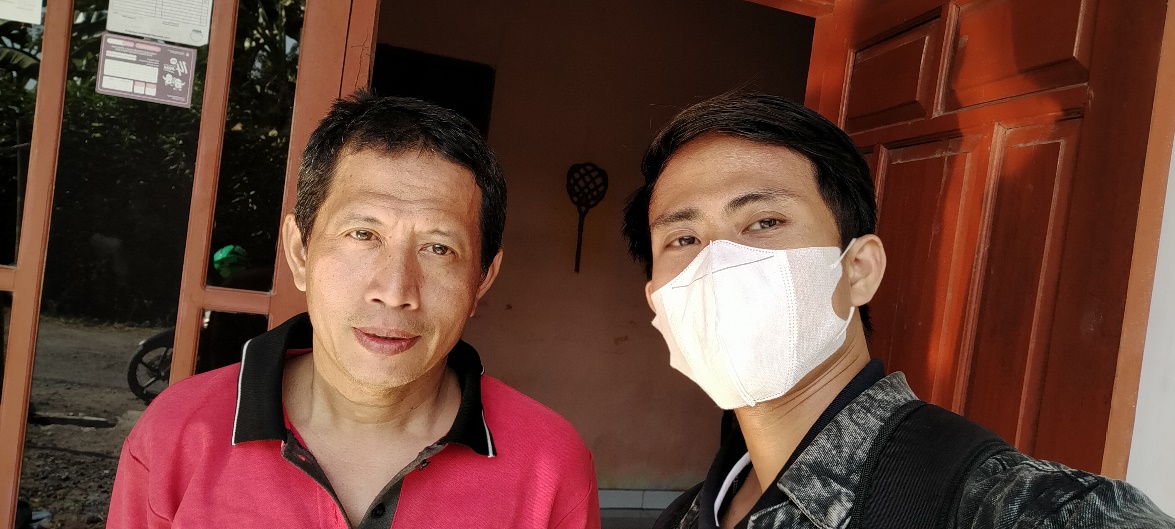 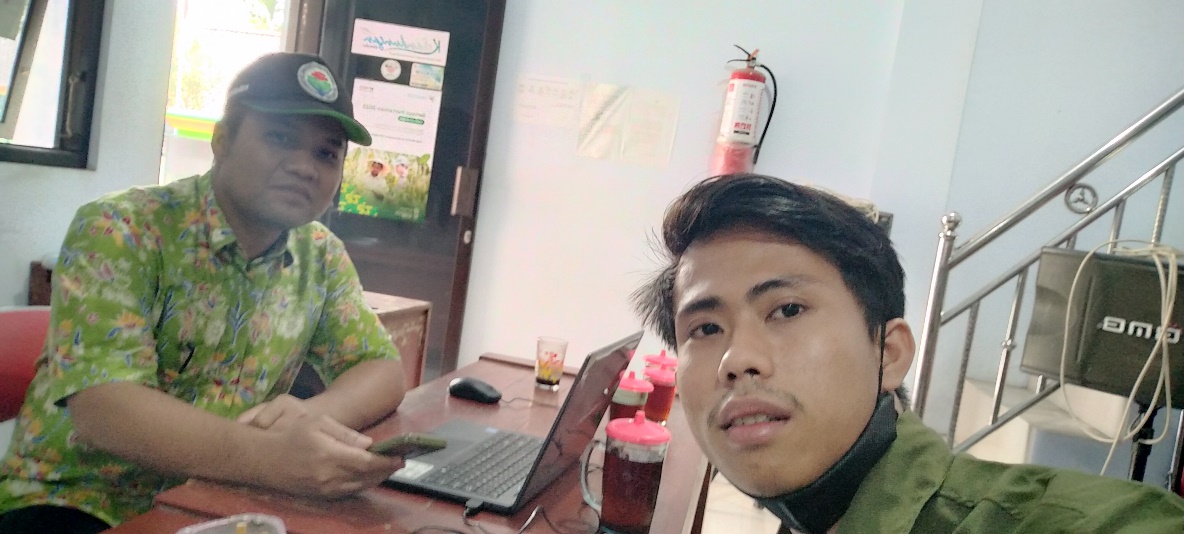 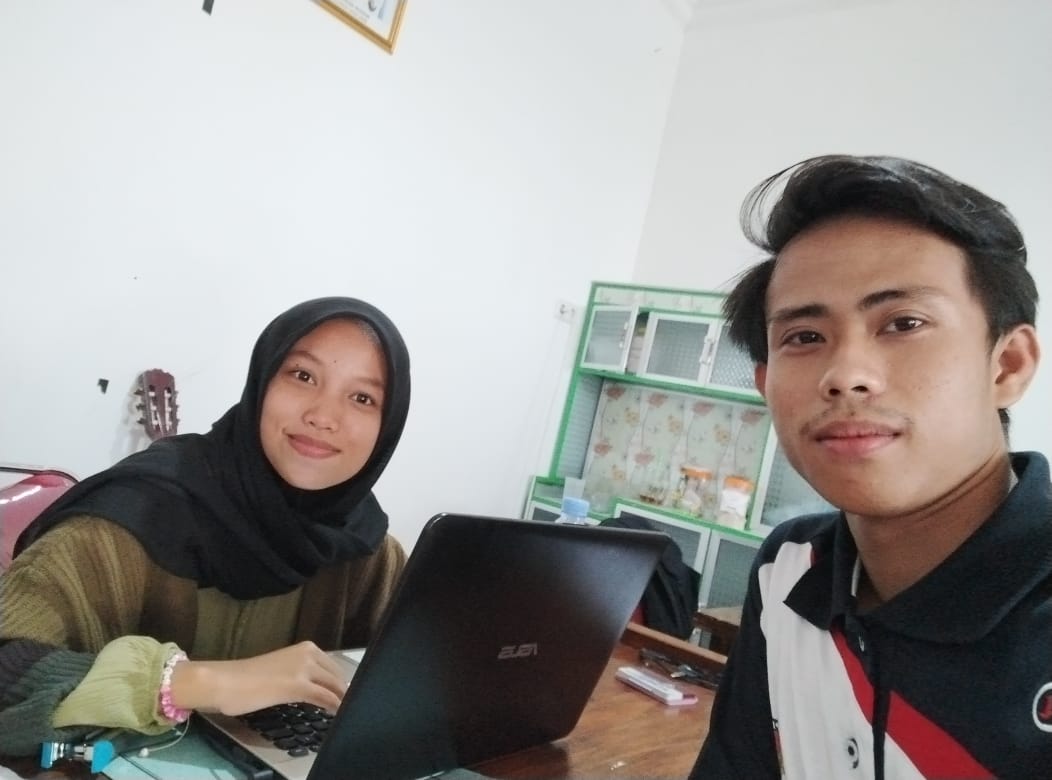 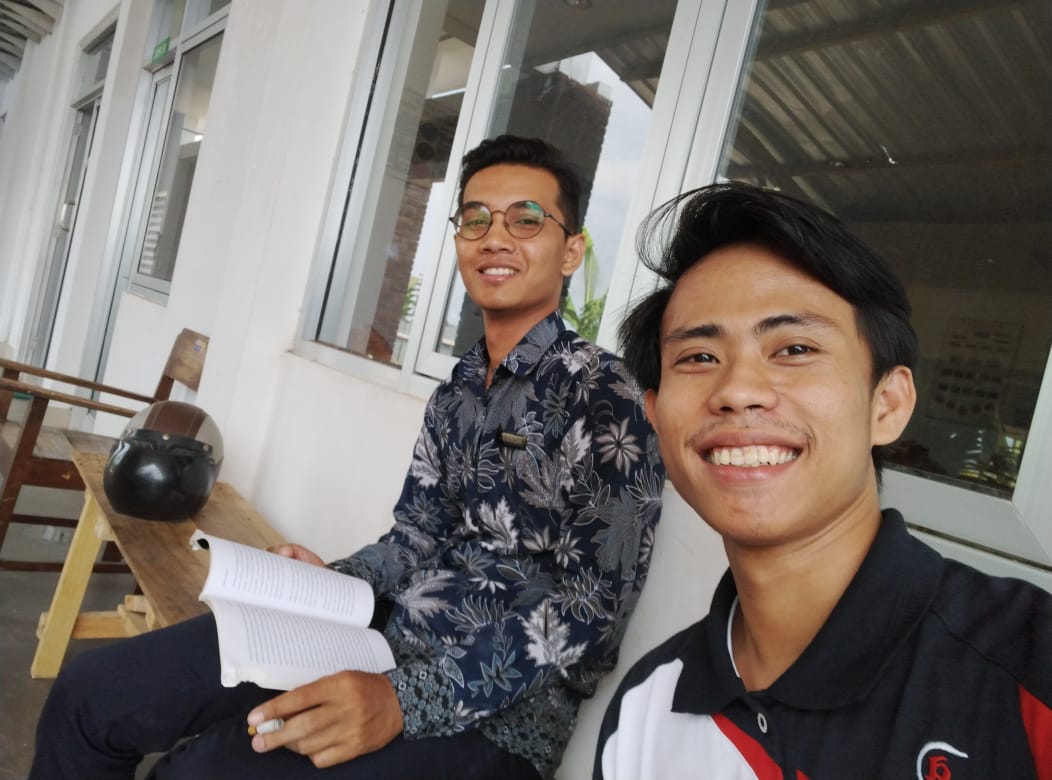 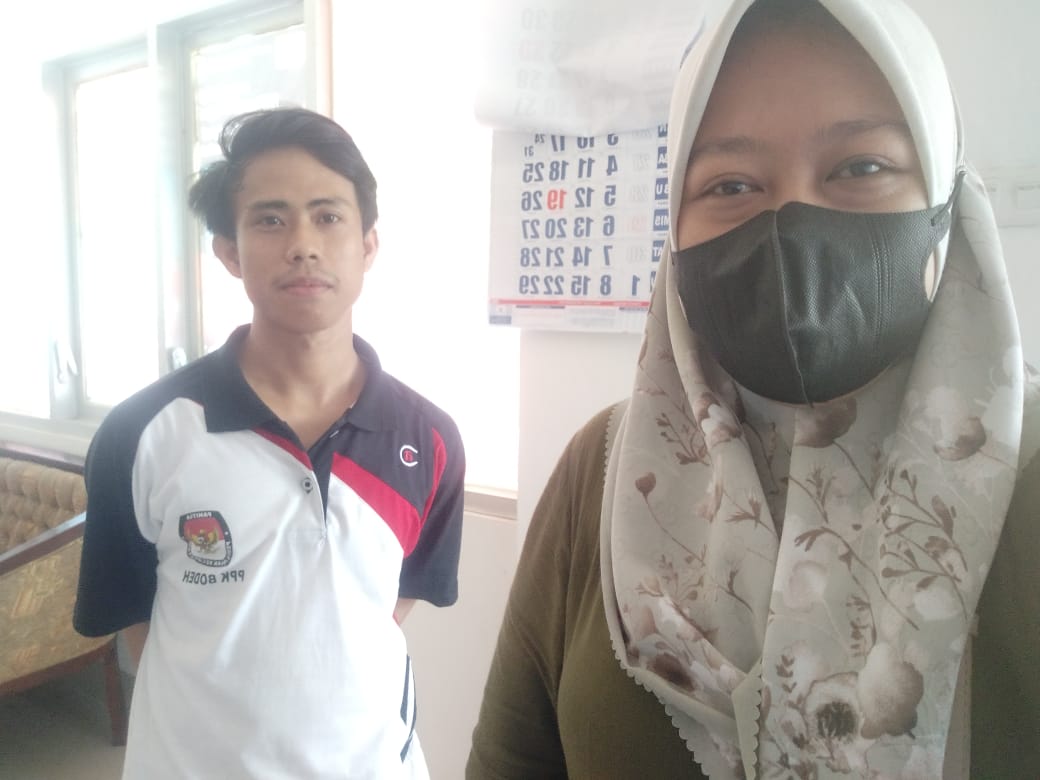 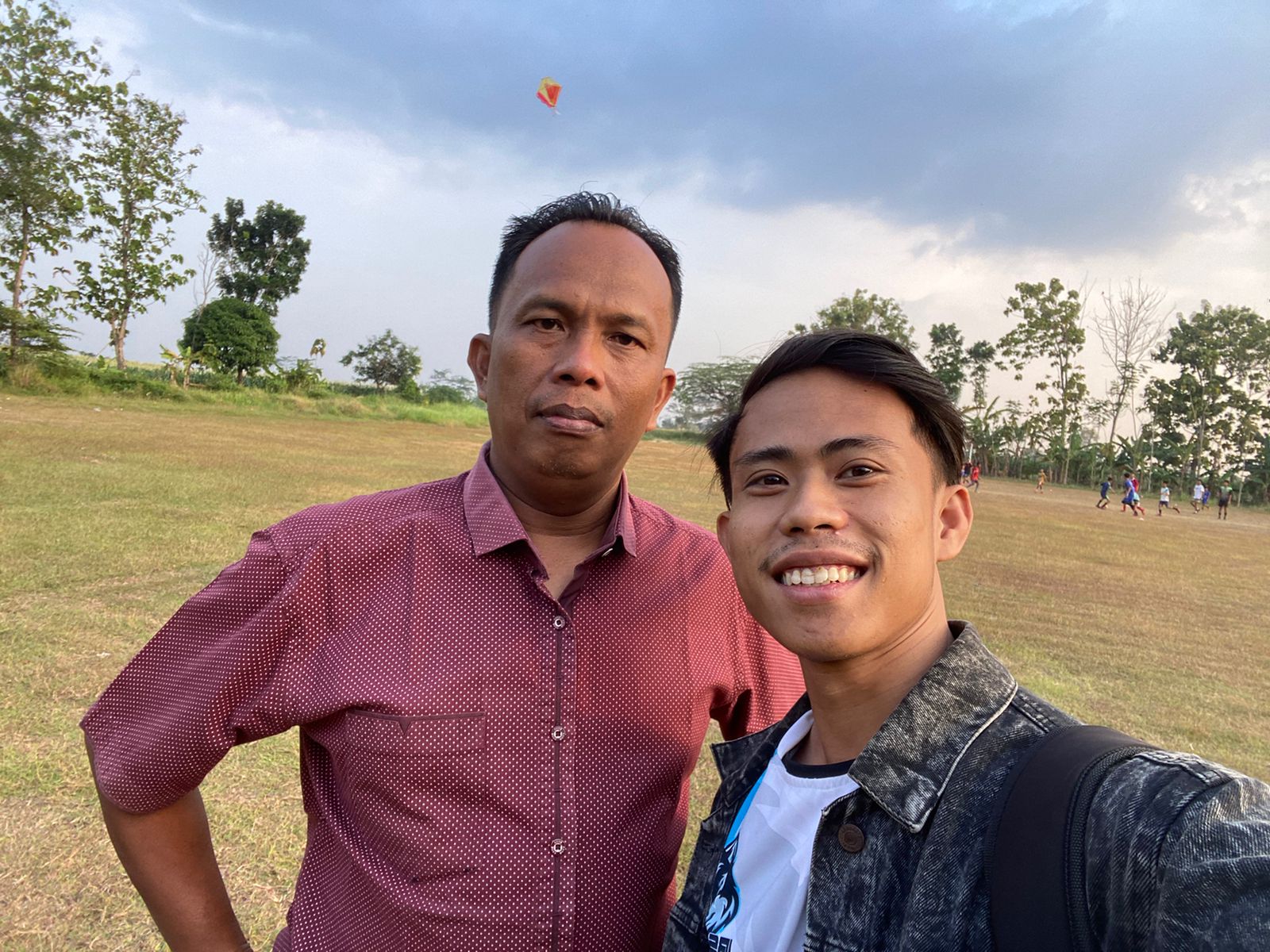 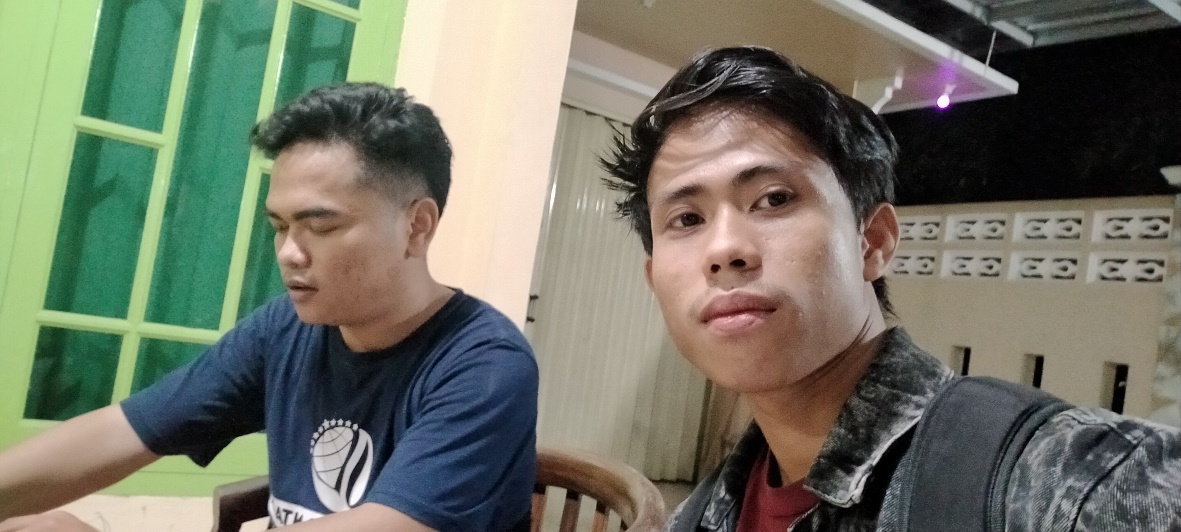 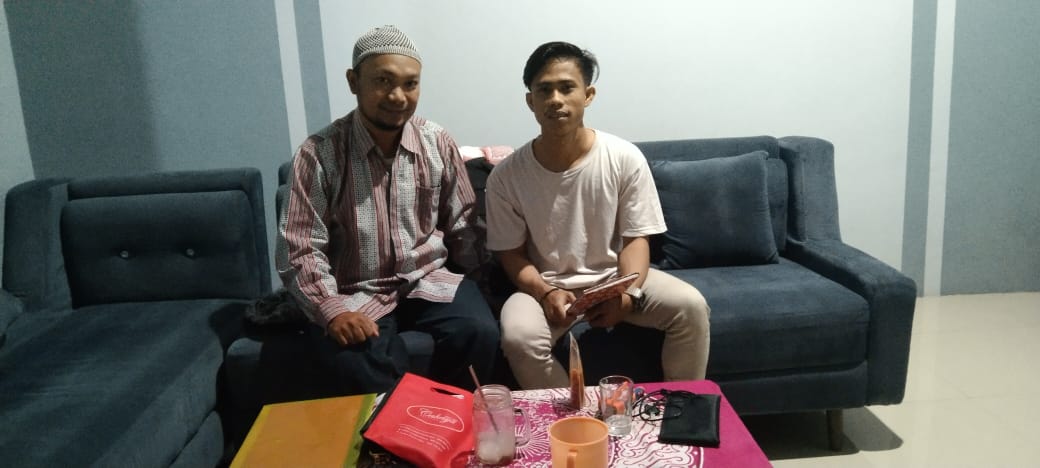 